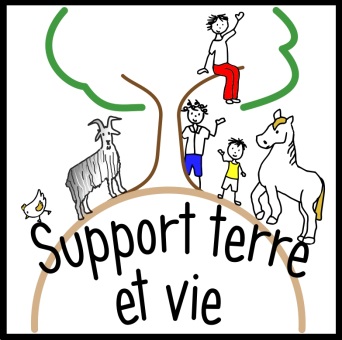 Bulletin d’adhésion/don 2020à l’association Support terre et vieNom : …………………………………....  Prénom : …………………………………………Adresse : …………………………………………………………………………...................Code postal : …………………… Ville : ……………………………………………………...Mail : ……………………………………………..@............................................................Vous désirez : (cocher la mention choisie)    O  Adhérer à l’association Support terre et vie et verser la cotisation de 30 €                O  Faire un don à l’association Support terre et vie et verser le don de ………………Vous désirez recevoir les informations de l’association à votre adresse mail : Oui / NonFait à ………………………………………….. le …… / …… / ……Signature :Possibilité de régler par chèque à l’ordre de  «Association Support terre et vie »Ou par virement bancaire  (nous demander n°IBAN)Adresse : Association « Support terre et vie »Lieu dit « La Cassouate de bas »32500 CERANAdresse mail :contact@support-terre-vie.fr